МДОУ « Детский сад № 95»Материал для занятий с детьми домапо тематической неделе «Этот загадочный космос»Подготовила Круглова Л.М.Графический диктант Инструкция: Сейчас мы с тобой будем рисовать по клеточкам. Для этого нужно внимательно слушать меня, я буду говорить, на сколько клеточек и в какую сторону ты должен проводить линию. Проводится только та линия, которую я скажу. Следующую линию надо начинать там, где кончается предыдущая, не отрывая карандаша от бумаги. Будем начинать от красной точки.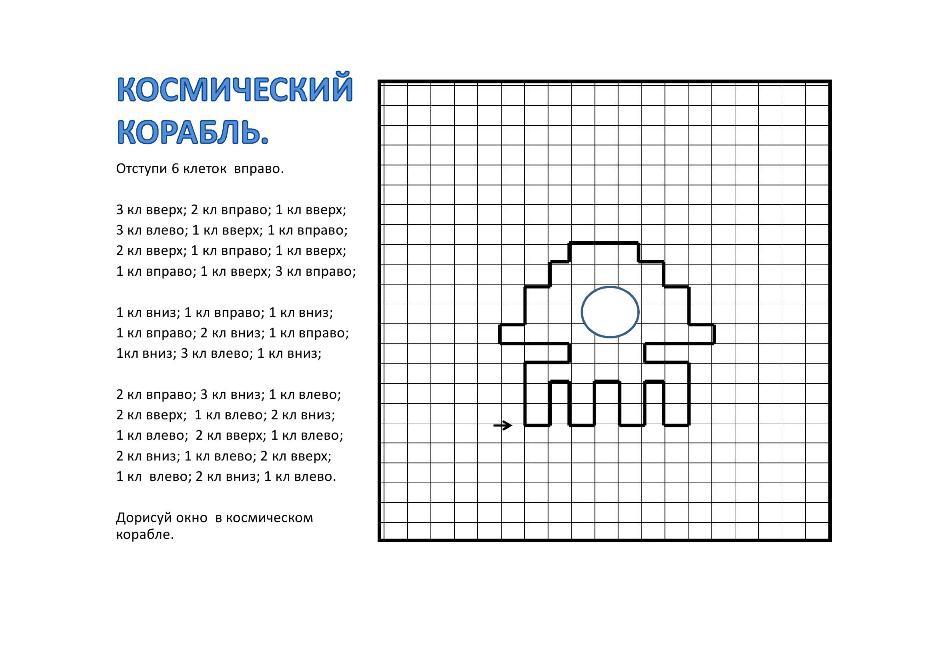 Ракета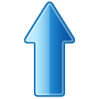 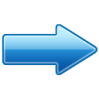 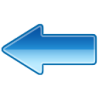 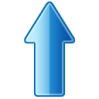 1	 2	1	2	7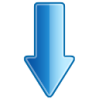 1              1             7            2          1          2              1         2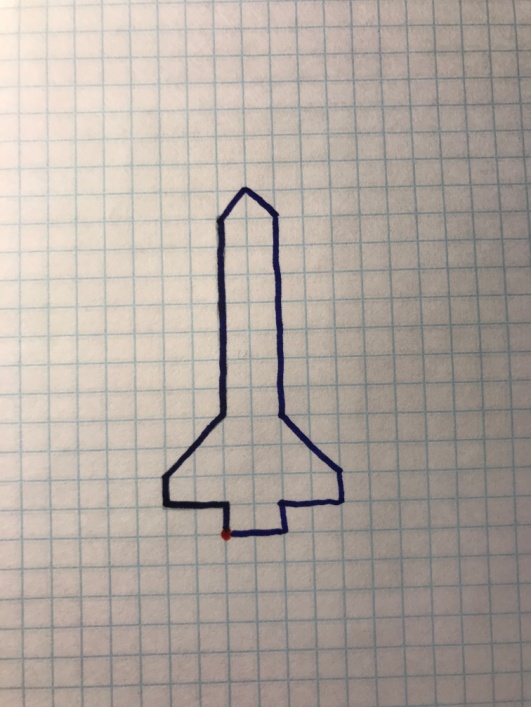 Интернет – источникиhttps://nsportal.ru/detskii-sad/vospitatelnaya-rabota/2017/01/11/kartoteka-didakticheskih-igr-na-temu-kosmoshttps://micrusha.ru/viktorina-pro-kosmoshttps://nsportal.ru/detskiy-sad/okruzhayushchiy-mir/2012/04/19/tematicheskaya-nedelya-etot-zagadochnyy-kosmos